ОБАВЕШТЕЊЕ
о закљученом уговору у поступку јавне набавке мале вредностиВрста предмета набавке: добра.Опис предмета набавке: Експанзионе посуде и вентили сигурности (ознака из општег речника набавки: 44615100 - Челичне посуде под притиском) – ЈНМВ бр.20/14.Процењена вредност јавне набавке: 1.500.000,00 динара  без ПДВ-а.Уговорена вредност јавне набавке: 1.122.054,00 динара без ПДВ-а и 1.346.464,80 дин. са ПДВ-ом.Критеријум за доделу уговора: најнижа понуђена цена.Број примљених понуда: 5 (пет)Највиша понуђена цена код прихватљивих понуда: 1.365.500,00 динара без ПДВ-а.Најнижа понуђена цена код прихватљивих понуда:  1.122.054,00 динара без ПДВ-а.Део или вредност уговора који ће се извршити преко подизвођача:  неДатум доношења одлуке о додели уговора: 05.05.2014. године.Датум закључења уговора: 27.05.2014. године.Основни подаци о добављачу: „VLADEX“ д.о.о. 11211 БОРЧА,  улица Ивана Милутиновића бр. 87а, ПИБ: 100210136; Матични број: 07732279, Број рачуна: 205-6816-10 Назив банке: Комерцијална банка, Тел:011/3326-801, Телефакс: 011/3326-801 Email: vladex201@gmail.com, кога заступа Радојле Јанковић. Период важења уговора: 12 месеци од дана потписивања односно до 26.05.2014. године.Околности које представљају основ за измену уговора: на основу обостране писмене сагласности, за индекс потрошачких цена.Лице за контакт: Драгица Радуловић; 064/850 70 12; dragica.radulović@grejanje-pancevo.co.rs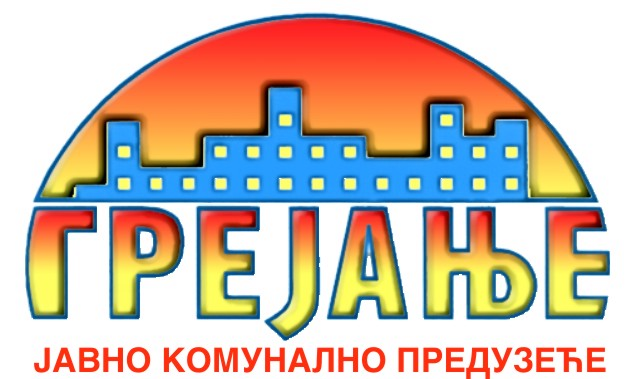 Јавно Комунално Предузеће„ГРЕЈАЊЕ“Цара Душана 7ПанчевоТел: +381 13 319 241, фаx: +381 13 351 270 grejanje@panet.co.rswww.grejanje-pancevo.co.rsДатум: 28.05.2014. год.